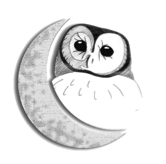 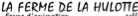 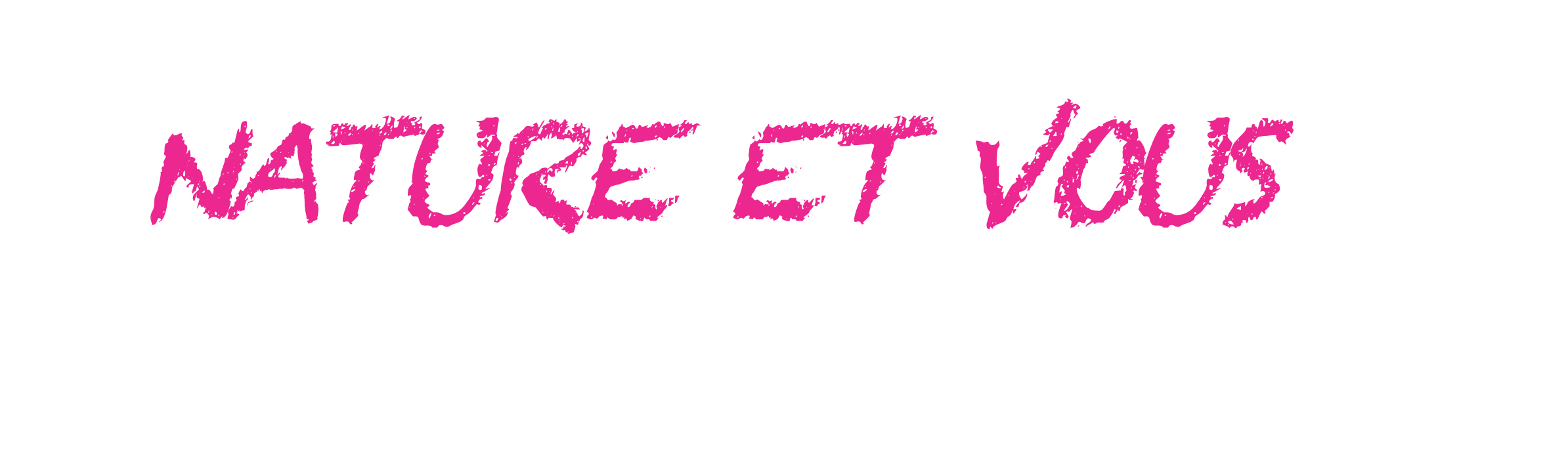 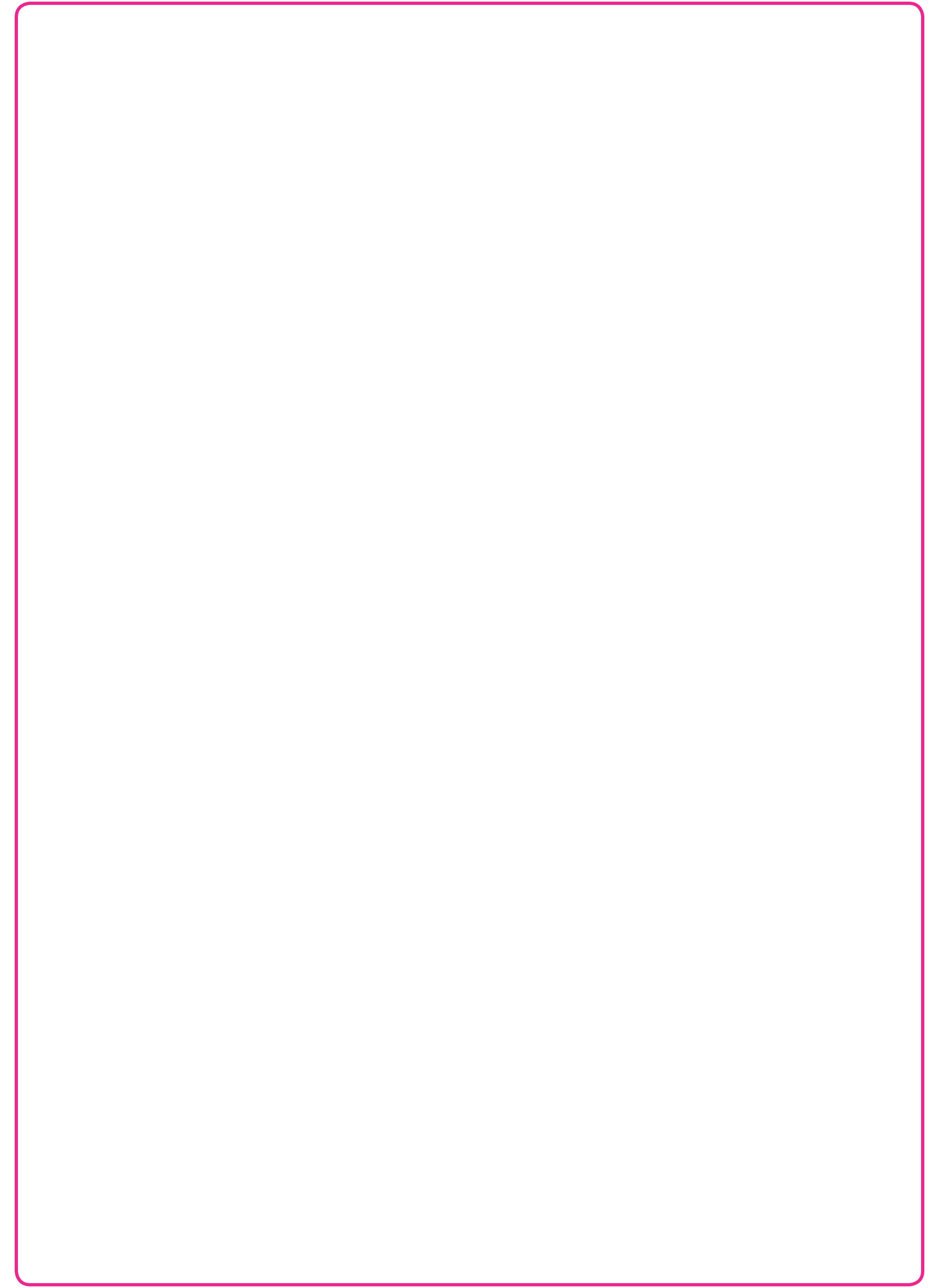 FORMULAIRE D’INSCRIPTIONA renvoyer par mail à info@fermedelahulotte.beNous serons         adulte(s) et         enfant(s) à participer à la journée « Nature  et Vous » le dimanche 15 mai 2016Et nous choisissons les 3 activités suivantes :* Animations accessibles aux personnes à mobilité réduite et aux poussettes La Ferme de la Hulotte se réserve  le droit d’adapter ou annuler les animations en fonction de la météoPour confirmer notre réservation, nous versons la somme de 15€ par adulte et 9€ par enfant (voir tarif dégressif pour famille nombreuse) sur le compte ING BE95 3401 8306  0458 avec en communication « NATURE+NOM+Nombre d’adultes+Nombre d’enfants ».Ferme de la Hulotte - Chaussée de Bruxelles 400 - 1300 Wavre - Tel : 010/ 24.80.05Visite de la ferme et de ses animaux *Cuisine aux plantes sauvages *La balade contée en forêtRetour à la terre, visite du potager *Découverte de la forêt par les 5 sensL'esprit des abeilles *Découvertes des petites bêtes terrestres et aquatiques de nos régions *Nom du responsable de groupe:        N° GSM :      Email :       